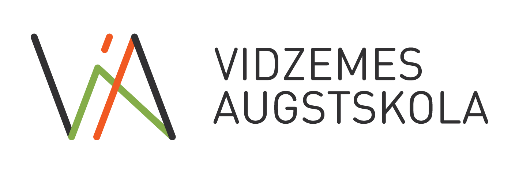 Vidzemes Augstskolas Senāta sastāvs,Apstiprināts Satversmes sapulcē 24.09.2021., lēmums Nr.2/2.1Dr.hist., rektors, asoc.prof., vadošais pētnieks Gatis Krūmiņš,Dr.oec., vadošā pētniece, profesore  Agita Līviņa,Dr.phil., asoc.prof., pētniece Agnese Dāvidsone,Mg.sc.soc., lektore, zinātniskā asistente Ilze Grīnfelde,Dr.oec., vadošā pētniece, profesore Sarmīte Rozentāle,Dr.sc.ing., lektors, pētnieks Alvis Sokolovs,Dr.phil. (PhD), pētniece, docente  Linda Veliverronena,Dr.math., pētniece Aija Cunska,Mg.sc.comp., zinātniskais asistents Oskars Java,Dr.sc.ing., pētniece Jana Simanovska,Mg.oec., lektors, zinātniskais asistents Aigars Andersons,Dr.phys., pētnieks Ojārs Balcers,Studiju programmas “Tūrisma organizācija un vadība” 3.kursa studente Lūcija Stirna,Studiju programmas “Informāciju tehnoloģijas” 2.kursa studente Egija Graudiņa,Studiju programmas “Stratēģiskā komunikācija un pārvaldība” 2.kursa studente Monika Sproģe